Федотовских Ираида Геннадьевна
ИРАИДА ФЕДОТОВСКИХ - мастер классической космоэнергетики школа Эмиля Багирова г.Москва, руководитель школы общения с ангелами Айрис, целитель.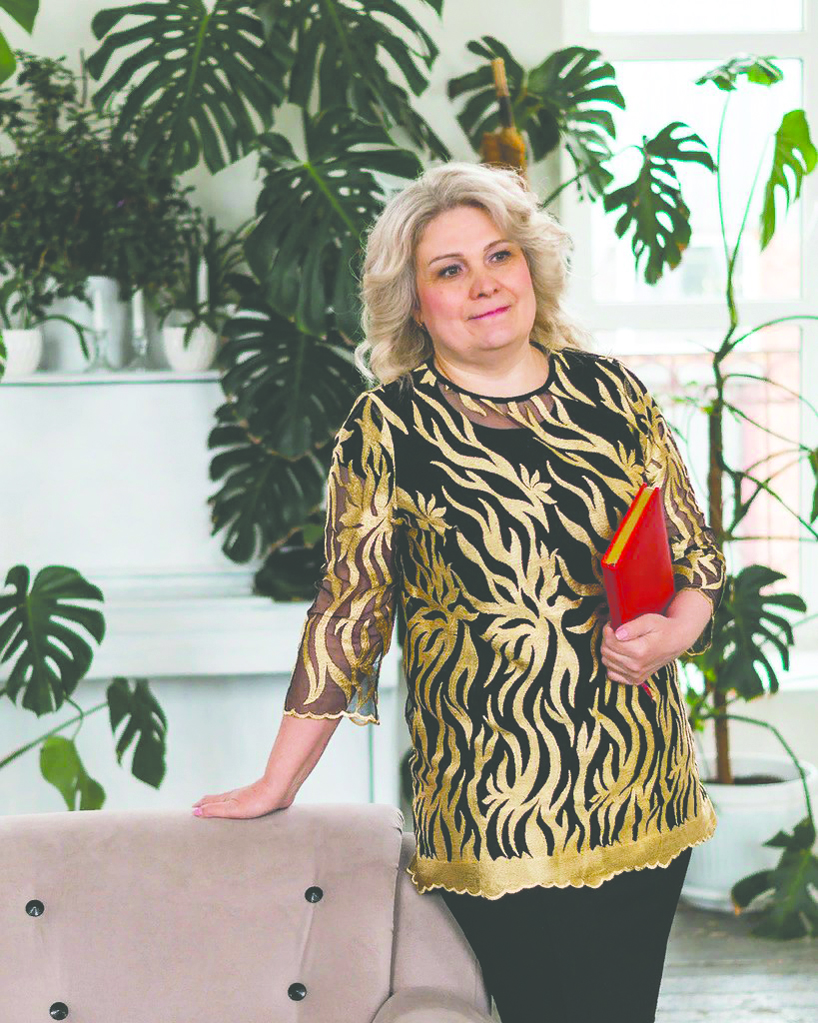 Просматривает с помощью Ясновидения ситуацию и работает до положительного результата, если человек сам готов что то изменить в своей жизни. Ираида в своей работе использует инструменты - карты из Хроник Акаши,карты Ангелов и Архангелов ,психологические тесты и многое другое что подходит для решения ситуации разных людей. Проводит целительские сеансы космоэнергетическими каналами. Во время сеансов проводит психологическую работу и если есть определённость, то проводит сеансы регрессии в прошлые жизни. Проводит работу с родом.ВОПРОСЫ, С КОТОРЫМИ ВЫ МОЖЕТЕ ОБРАТИТЬСЯ К Ираиде Федотовских:-Семейные отношения-Финансы, заработок-Вопросы здоровьяИраида Федотовских ПРОВОДИТ:Индивидуальные приемыДелает личные талисманы